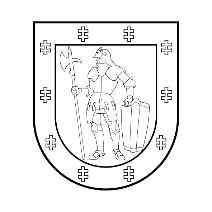 ALYTAUS REGIONO PLĖTROS TARYBASPRENDIMASDĖL ALYTAUS REGIONO PLĖTROS TARYBOS 2023 M. BALANDŽIO 5 D. SPRENDIMO NR. K-19 „DĖL 2022 – 2030 METŲ ALYTAUS REGIONO PLĖTROS PLANO PATVIRTINIMO“ PAKEITIMO2023 m. gruodžio 15 d. Nr. K-60AlytusVadovaudamasi Lietuvos Respublikos regioninės plėtros įstatymo 23 straipsnio 1 dalies 1 punktu, 3, 5 ir 7 dalimi, Strateginio valdymo metodikos, patvirtintos Lietuvos Respublikos Vyriausybės 2021 m. balandžio 28 d. nutarimu Nr. 292 „Dėl strateginio valdymo metodikos patvirtinimo“ 123 ir 129 punktais, Alytaus regiono plėtros tarybos kolegija  n u s p r e n d ž i a:Pakeisti 2022–2030 metų Alytaus regiono plėtros planą, patvirtintą Alytaus regiono plėtros tarybos 2023 m. balandžio 5 d. sprendimu Nr. K-19 „Dėl 2022-2030 metų Alytaus regiono plėtros plano patvirtinimo“ ir jį išdėstyti nauja redakcija (pridedama). Šį sprendimą paskelbti Teisės aktų registre Lietuvos Respublikos teisėkūros pagrindų įstatymo nustatyta tvarka.Šis sprendimas gali būti skundžiamas Lietuvos Respublikos administracinių bylų teisenos įstatymo nustatyta tvarka.Kolegijos pirmininkas                                                                                    Nerijus Cesiulis